Willis HarshmanFebruary 20, 1894 – August 4, 1894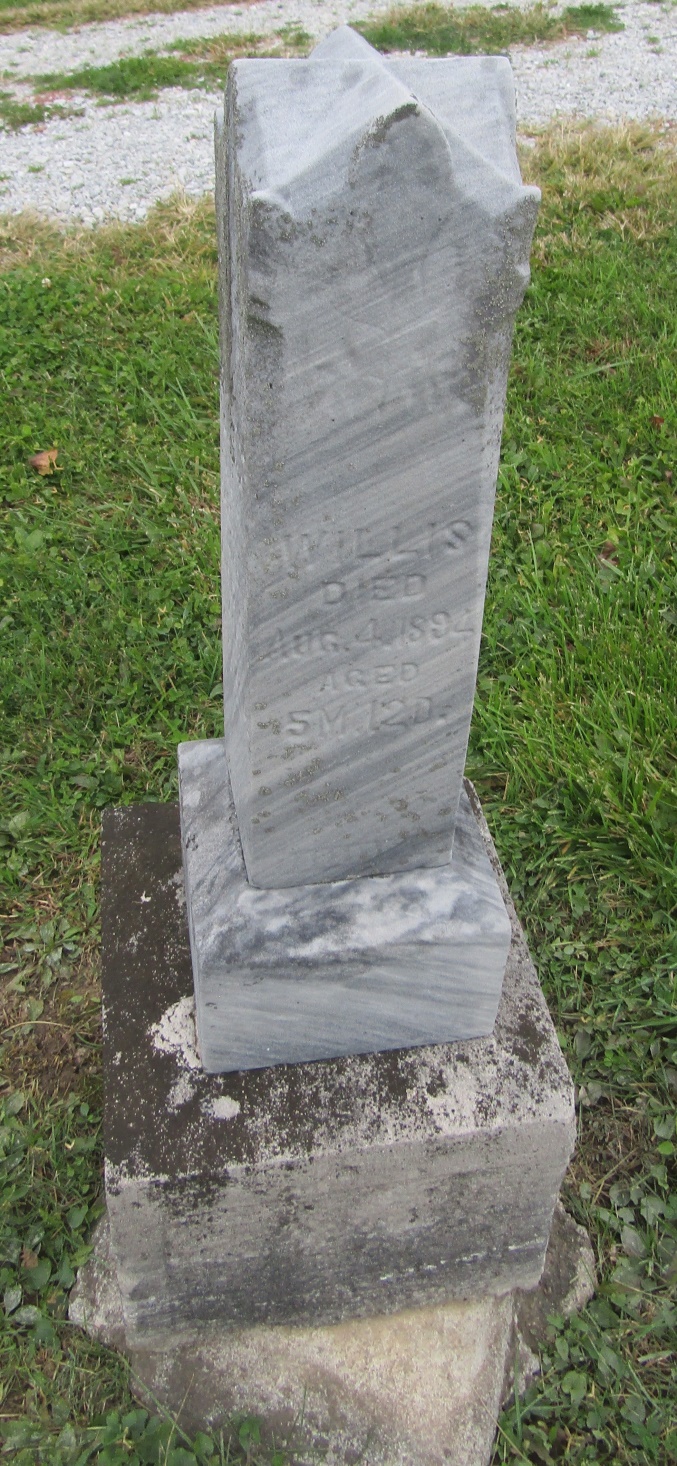 No further information at this time.